El Carmen de Atrato (Chocó), 30 de enero de 2021A: Consejo de redacción de la revista MendiveNos permitimos presentar para proceso editorial con fines de publicación el artículo Dificultades para argumentar el uso de registros semióticos en problemas de variación cuadrática y declaramos:Que es inédito.Que cada una de las personas que en el mismo constan como autora o autor ha contribuido directamente al contenido intelectual del trabajo, aprueba los contenidos del manuscrito que se somete a proceso editorial y da su conformidad para que su nombre figure en la autoría de este.Que este artículo no ha sido publicado previamente, no se encuentra en proceso de revisión en otra revista, ni figura en otro trabajo aceptado para publicación por otra editorial.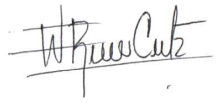 Wilmer Ríos Cuesta